КОТЕЛ-УТИЛИЗАТОР КВ-53-180Назначение:
Водогрейный котел-утилизатор предназначен для подогрева сетевой воды за счет тепла выхлопных газов газовой турбины (ГТ) мощностью 25 МВт.Устройство:
В состав котла-утилизатора входят: два блока поверхностей нагрева, три ступени шумоглушителя, каркас, изоляция, шибер-дождевая заслонка.Котел-утилизатор изготавливается газоплотным и рассчитан на работу под наддувом.Процессы работы котла-утилизатора автоматизированы.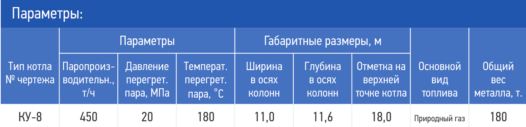 